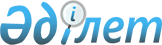 Ұлттық оператор тарататын еркін қолжетімді теле-, радиоарналардың тізбесін бекіту туралы
					
			Күшін жойған
			
			
		
					Қазақстан Республикасы Үкіметінің 2012 жылғы 22 қазандағы № 1333 Қаулысы. Күші жойылды - Қазақстан Республикасы Үкіметінің 2016 жылғы 24 қарашадағы № 731 қаулысымен
      Ескерту. Күші жойылды – ҚР Үкіметінің 24.11.2016 № 731 (алғашқы ресми жарияланған күнінен бастап қолданысқа енгізіледі) қаулысымен.

      РҚАО-ның ескертпесі.

      ҚР мемлекеттік басқару деңгейлері арасындағы өкілеттіктердің аражігін ажырату мәселелері бойынша 2014 жылғы 29 қыркүйектегі № 239-V ҚРЗ Заңына сәйкес Қазақстан Республикасы Инвестициялар және даму министрінің 2016 жылғы 23 ақпандағы № 213 бұйрығын қараңыз.
      "Телерадио хабарларын тарату туралы" Қазақстан Республикасының 2012 жылғы 18 қаңтардағы Заңының 6-бабының 5) тармақшасына сәйкес Қазақстан Республикасының Үкіметі ҚАУЛЫ ЕТЕДІ:
      1. Қоса беріліп отырған ұлттық оператор тарататын еркін қолжетімді теле-, радиоарналардың тізбесі бекітілсін.
      2. "Телерадио хабарларын тарату ұйымдарының меншік нысандарына қарамастан, жерсеріктік хабар тарату жүйелері арқылы таратылатын отандық телевизия және радио бағдарламаларының тізбесін бекіту туралы" Қазақстан Республикасы Үкіметінің 2011 жылғы 15 наурыздағы № 256 қаулысының күші жойылды деп танылсын (Қазақстан Республикасының ПҮАЖ-ы, 2011 ж., № 27, 315-құжат).
      3. Осы қаулы 2012 жылғы 1 қарашадан бастап қолданысқа енгізіледі және ресми жариялануға тиіс. Ұлттық оператор тарататын
еркін қолжетімді теле-, радиоарналардың тізбесі
					© 2012. Қазақстан Республикасы Әділет министрлігінің «Қазақстан Республикасының Заңнама және құқықтық ақпарат институты» ШЖҚ РМК
				
Қазақстан Республикасының
Премьер-Министрі
С.АхметовҚазақстан Республикасы
Үкіметінің
2012 жылғы 22 қазандағы
№ 1333 қаулысымен
бекітілген
№
Теле-, радиоарналардың атауы
Теле-, радиоарналардың атауы
Хабар тарату аумағы
1
2
3
3
4
1. Цифрлық эфирлiк телерадио хабарларын тарату арқылы таратылатын теле-, радиоарналар
1. Цифрлық эфирлiк телерадио хабарларын тарату арқылы таратылатын теле-, радиоарналар
1. Цифрлық эфирлiк телерадио хабарларын тарату арқылы таратылатын теле-, радиоарналар
1. Цифрлық эфирлiк телерадио хабарларын тарату арқылы таратылатын теле-, радиоарналар
1. Цифрлық эфирлiк телерадио хабарларын тарату арқылы таратылатын теле-, радиоарналар
Ақмола облысы
Ақмола облысы
Ақмола облысы
Ақмола облысы
Ақмола облысы
1.
1
"Қазақстан"
"Қазақстан"
Көкшетау қаласы
2.
2
"Мәдениет"
"Мәдениет"
Көкшетау қаласы
3.
3
"Балапан" SD
"Балапан" SD
Көкшетау қаласы
4.
4
"Балапан" HD
"Балапан" HD
Көкшетау қаласы
5.
5
"Хабар"
"Хабар"
Көкшетау қаласы
6.
6
"Ел арна"
"Ел арна"
Көкшетау қаласы
7.
7
"Kazakh TV"
"Kazakh TV"
Көкшетау қаласы
8.
8
"Білім"
"Білім"
Көкшетау қаласы
9.
9
"24 KZ"
"24 KZ"
Көкшетау қаласы
10.
10
"Астана"
"Астана"
Көкшетау қаласы
11.
11
"КТК"
"КТК"
Көкшетау қаласы
12.
12
"7 арна"
"7 арна"
Көкшетау қаласы
13.
13
"7 news"
"7 news"
Көкшетау қаласы
14.
14
"Первый канал Евразия"
"Первый канал Евразия"
Көкшетау қаласы
15.
15
"МИР"
"МИР"
Көкшетау қаласы
16.
16
"31 арна"
"31 арна"
Көкшетау қаласы
17.
17
"НТК"
"НТК"
Көкшетау қаласы
18.
18
"Таң"
"Таң"
Көкшетау қаласы
19.
19
"СТВ"
"СТВ"
Көкшетау қаласы
20.
20
"MuzZone"
"MuzZone"
Көкшетау қаласы
21.
21
"Hit TV"
"Hit TV"
Көкшетау қаласы
22.
22
Ақмола облыстық телерадиокомпаниясы 
Ақмола облыстық телерадиокомпаниясы 
Көкшетау қаласы
23.
23
"Алматы"
"Алматы"
Көкшетау қаласы
Ақтөбе облысы
Ақтөбе облысы
Ақтөбе облысы
Ақтөбе облысы
Ақтөбе облысы
24.
1
"Қазақстан"
"Қазақстан"
Ақтөбе қаласы
25.
2
"Мәдениет"
"Мәдениет"
Ақтөбе қаласы
26.
3
"Балапан" SD
"Балапан" SD
Ақтөбе қаласы
27.
4
"Балапан" HD
"Балапан" HD
Ақтөбе қаласы
28.
5
"Хабар"
"Хабар"
Ақтөбе қаласы
29.
6
"Ел арна"
"Ел арна"
Ақтөбе қаласы
30.
7
"Kazakh TV"
"Kazakh TV"
Ақтөбе қаласы
31.
8
"Білім"
"Білім"
Ақтөбе қаласы
32.
9
"24 KZ"
"24 KZ"
Ақтөбе қаласы
33.
10
"Астана"
"Астана"
Ақтөбе қаласы
34.
11
"КТК"
"КТК"
Ақтөбе қаласы
35.
12
"7 арна"
"7 арна"
Ақтөбе қаласы
36.
13
"7 news"
"7 news"
Ақтөбе қаласы
37.
14
"Первый канал Евразия"
"Первый канал Евразия"
Ақтөбе қаласы
38.
15
"МИР"
"МИР"
Ақтөбе қаласы
39.
16
"31 арна"
"31 арна"
Ақтөбе қаласы
40.
17
"НТК"
"НТК"
Ақтөбе қаласы
41.
18
"Таң"
"Таң"
Ақтөбе қаласы
42.
19
"СТВ"
"СТВ"
Ақтөбе қаласы
43.
20
"MuzZone"
"MuzZone"
Ақтөбе қаласы
44.
21
"Hit TV"
"Hit TV"
Ақтөбе қаласы
45.
22
Ақтөбе облыстық телерадиокомпаниясы
Ақтөбе облыстық телерадиокомпаниясы
Ақтөбе қаласы
46.
23
"Алматы"
"Алматы"
Ақтөбе қаласы
47
24
"Рика-ТВ"
"Рика-ТВ"
Ақтөбе қаласы
Алматы облысы
Алматы облысы
Алматы облысы
Алматы облысы
Алматы облысы
48.
1
"Қазақстан"
"Қазақстан"
Талдықорған қаласы
49.
2
"Мәдениет"
"Мәдениет"
Талдықорған қаласы
50.
3
"Балапан" SD
"Балапан" SD
Талдықорған қаласы
51.
4
"Балапан" HD
"Балапан" HD
Талдықорған қаласы
52.
5
"Хабар"
"Хабар"
Талдықорған қаласы
53.
6
"Ел арна"
"Ел арна"
Талдықорған қаласы
54.
7
"Kazakh TV"
"Kazakh TV"
Талдықорған қаласы
55.
8
"Білім"
"Білім"
Талдықорған қаласы
56.
9
"24 KZ"
"24 KZ"
Талдықорған қаласы
57.
10
"Астана"
"Астана"
Талдықорған қаласы
58.
11
"КТК"
"КТК"
Талдықорған қаласы
59.
12
"7 арна"
"7 арна"
Талдықорған қаласы
60.
13
"7 news"
"7 news"
Талдықорған қаласы
61.
14
"Первый канал Евразия"
"Первый канал Евразия"
Талдықорған қаласы
62.
15
"МИР"
"МИР"
Талдықорған қаласы
63.
16
"31 арна"
"31 арна"
Талдықорған қаласы
64.
17
"НТК"
"НТК"
Талдықорған қаласы
65.
18
"Таң"
"Таң"
Талдықорған қаласы
66.
19
"СТВ"
"СТВ"
Талдықорған қаласы
67.
20
"MuzZone"
"MuzZone"
Талдықорған қаласы
68.
21
"Hit TV"
"Hit TV"
Талдықорған қаласы
69.
22
"Жетісу"
"Жетісу"
Талдықорған қаласы
70.
23
"Алматы"
"Алматы"
Талдықорған қаласы
71.
24
"Арай плюс"
"Арай плюс"
Талдықорған қаласы
72.
1
"Қазақстан"
"Қазақстан"
Алакөл ауданы:

Достық кенті

Ақсу ауданы:

Ащыбұлақ ауылы

Қаратал ауданы:

Қайнар ауылы

Панфилов ауданы:

Басқыншы ауылы,

Сарытөбе ауылы,

Қорғас ауылы

Райымбек ауданы:

Саты ауылы,

Сүмбе ауылы

Сарқант ауданы:

Шатырбай ауылы
73.
2
"Мәдениет"
"Мәдениет"
Алакөл ауданы:

Достық кенті

Ақсу ауданы:

Ащыбұлақ ауылы

Қаратал ауданы:

Қайнар ауылы

Панфилов ауданы:

Басқыншы ауылы,

Сарытөбе ауылы,

Қорғас ауылы

Райымбек ауданы:

Саты ауылы,

Сүмбе ауылы

Сарқант ауданы:

Шатырбай ауылы
74.
3
"Балапан" 
"Балапан" 
Алакөл ауданы:

Достық кенті

Ақсу ауданы:

Ащыбұлақ ауылы

Қаратал ауданы:

Қайнар ауылы

Панфилов ауданы:

Басқыншы ауылы,

Сарытөбе ауылы,

Қорғас ауылы

Райымбек ауданы:

Саты ауылы,

Сүмбе ауылы

Сарқант ауданы:

Шатырбай ауылы
75.
4
"Хабар"
"Хабар"
Алакөл ауданы:

Достық кенті

Ақсу ауданы:

Ащыбұлақ ауылы

Қаратал ауданы:

Қайнар ауылы

Панфилов ауданы:

Басқыншы ауылы,

Сарытөбе ауылы,

Қорғас ауылы

Райымбек ауданы:

Саты ауылы,

Сүмбе ауылы

Сарқант ауданы:

Шатырбай ауылы
76.
5
"Ел арна"
"Ел арна"
Алакөл ауданы:

Достық кенті

Ақсу ауданы:

Ащыбұлақ ауылы

Қаратал ауданы:

Қайнар ауылы

Панфилов ауданы:

Басқыншы ауылы,

Сарытөбе ауылы,

Қорғас ауылы

Райымбек ауданы:

Саты ауылы,

Сүмбе ауылы

Сарқант ауданы:

Шатырбай ауылы
77.
6
"Kazakh TV"
"Kazakh TV"
Алакөл ауданы:

Достық кенті

Ақсу ауданы:

Ащыбұлақ ауылы

Қаратал ауданы:

Қайнар ауылы

Панфилов ауданы:

Басқыншы ауылы,

Сарытөбе ауылы,

Қорғас ауылы

Райымбек ауданы:

Саты ауылы,

Сүмбе ауылы

Сарқант ауданы:

Шатырбай ауылы
78.
7
"Білім"
"Білім"
Алакөл ауданы:

Достық кенті

Ақсу ауданы:

Ащыбұлақ ауылы

Қаратал ауданы:

Қайнар ауылы

Панфилов ауданы:

Басқыншы ауылы,

Сарытөбе ауылы,

Қорғас ауылы

Райымбек ауданы:

Саты ауылы,

Сүмбе ауылы

Сарқант ауданы:

Шатырбай ауылы
79.
8
"24 KZ"
"24 KZ"
Алакөл ауданы:

Достық кенті

Ақсу ауданы:

Ащыбұлақ ауылы

Қаратал ауданы:

Қайнар ауылы

Панфилов ауданы:

Басқыншы ауылы,

Сарытөбе ауылы,

Қорғас ауылы

Райымбек ауданы:

Саты ауылы,

Сүмбе ауылы

Сарқант ауданы:

Шатырбай ауылы
80.
9
"Астана"
"Астана"
Алакөл ауданы:

Достық кенті

Ақсу ауданы:

Ащыбұлақ ауылы

Қаратал ауданы:

Қайнар ауылы

Панфилов ауданы:

Басқыншы ауылы,

Сарытөбе ауылы,

Қорғас ауылы

Райымбек ауданы:

Саты ауылы,

Сүмбе ауылы

Сарқант ауданы:

Шатырбай ауылы
81.
10
"КТК"
"КТК"
Алакөл ауданы:

Достық кенті

Ақсу ауданы:

Ащыбұлақ ауылы

Қаратал ауданы:

Қайнар ауылы

Панфилов ауданы:

Басқыншы ауылы,

Сарытөбе ауылы,

Қорғас ауылы

Райымбек ауданы:

Саты ауылы,

Сүмбе ауылы

Сарқант ауданы:

Шатырбай ауылы
82.
11
"7 арна"
"7 арна"
Алакөл ауданы:

Достық кенті

Ақсу ауданы:

Ащыбұлақ ауылы

Қаратал ауданы:

Қайнар ауылы

Панфилов ауданы:

Басқыншы ауылы,

Сарытөбе ауылы,

Қорғас ауылы

Райымбек ауданы:

Саты ауылы,

Сүмбе ауылы

Сарқант ауданы:

Шатырбай ауылы
83.
12
"Первый канал Евразия"
"Первый канал Евразия"
Алакөл ауданы:

Достық кенті

Ақсу ауданы:

Ащыбұлақ ауылы

Қаратал ауданы:

Қайнар ауылы

Панфилов ауданы:

Басқыншы ауылы,

Сарытөбе ауылы,

Қорғас ауылы

Райымбек ауданы:

Саты ауылы,

Сүмбе ауылы

Сарқант ауданы:

Шатырбай ауылы
84.
13
"Жетісу"
"Жетісу"
Алакөл ауданы:

Достық кенті

Ақсу ауданы:

Ащыбұлақ ауылы

Қаратал ауданы:

Қайнар ауылы

Панфилов ауданы:

Басқыншы ауылы,

Сарытөбе ауылы,

Қорғас ауылы

Райымбек ауданы:

Саты ауылы,

Сүмбе ауылы

Сарқант ауданы:

Шатырбай ауылы
85.
14
"31 арна"
"31 арна"
Алакөл ауданы:

Достық кенті

Ақсу ауданы:

Ащыбұлақ ауылы

Қаратал ауданы:

Қайнар ауылы

Панфилов ауданы:

Басқыншы ауылы,

Сарытөбе ауылы,

Қорғас ауылы

Райымбек ауданы:

Саты ауылы,

Сүмбе ауылы

Сарқант ауданы:

Шатырбай ауылы
86.
15
"СТВ"
"СТВ"
Алакөл ауданы:

Достық кенті

Ақсу ауданы:

Ащыбұлақ ауылы

Қаратал ауданы:

Қайнар ауылы

Панфилов ауданы:

Басқыншы ауылы,

Сарытөбе ауылы,

Қорғас ауылы

Райымбек ауданы:

Саты ауылы,

Сүмбе ауылы

Сарқант ауданы:

Шатырбай ауылы
Атырау облысы
Атырау облысы
Атырау облысы
Атырау облысы
Атырау облысы
87.
1
"Қазақстан" 
"Қазақстан" 
Атырау қаласы
88.
2
"Мәдениет"
"Мәдениет"
Атырау қаласы
89.
3
"Балапан" SD
"Балапан" SD
Атырау қаласы
90.
4
"Балапан" HD
"Балапан" HD
Атырау қаласы
91.
5
"Хабар"
"Хабар"
Атырау қаласы
92.
6
"Ел арна"
"Ел арна"
Атырау қаласы
93.
7
"Kazakh TV"
"Kazakh TV"
Атырау қаласы
94.
8
"Білім"
"Білім"
Атырау қаласы
95.
9
"24 KZ"
"24 KZ"
Атырау қаласы
96.
10
"Астана"
"Астана"
Атырау қаласы
97.
11
"КТК"
"КТК"
Атырау қаласы
98.
12
"7 арна"
"7 арна"
Атырау қаласы
99.
13
"7 news"
"7 news"
Атырау қаласы
100.
14
"Первый канал Евразия"
"Первый канал Евразия"
Атырау қаласы
101.
15
"МИР"
"МИР"
Атырау қаласы
102.
16
"31 арна"
"31 арна"
Атырау қаласы
103.
17
"НТК"
"НТК"
Атырау қаласы
104.
18
"Таң"
"Таң"
Атырау қаласы
105.
19
"СТВ"
"СТВ"
Атырау қаласы
106.
20
"MuzZone"
"MuzZone"
Атырау қаласы
107.
21
"Hit TV"
"Hit TV"
Атырау қаласы
108.
22
Атырау облыстық телерадиокомпаниясы
Атырау облыстық телерадиокомпаниясы
Атырау қаласы
109.
23
"Алматы"
"Алматы"
Атырау қаласы
Батыс Қазақстан облысы
Батыс Қазақстан облысы
Батыс Қазақстан облысы
Батыс Қазақстан облысы
Батыс Қазақстан облысы
110.
1
"Қазақстан"
"Қазақстан"
Орал қаласы
111.
2
"Мәдениет"
"Мәдениет"
Орал қаласы
112.
3
"Балапан" SD
"Балапан" SD
Орал қаласы
113.
4
"Балапан" HD
"Балапан" HD
Орал қаласы
114.
5
"Хабар"
"Хабар"
Орал қаласы
115.
6
"Ел арна"
"Ел арна"
Орал қаласы
116.
7
"Kazakh TV"
"Kazakh TV"
Орал қаласы
117.
8
"Білім"
"Білім"
Орал қаласы
118.
9
"24 KZ"
"24 KZ"
Орал қаласы
119.
10
"Астана"
"Астана"
Орал қаласы
120.
11
"КТК"
"КТК"
Орал қаласы
121.
12
"7 арна"
"7 арна"
Орал қаласы
122.
13
"7 news"
"7 news"
Орал қаласы
123.
14
"Первый канал Евразия"
"Первый канал Евразия"
Орал қаласы
124.
15
"МИР"
"МИР"
Орал қаласы
125.
16
"31 арна"
"31 арна"
Орал қаласы
126.
17
"НТК"
"НТК"
Орал қаласы
127.
18
"Таң"
"Таң"
Орал қаласы
128.
19
"СТВ"
"СТВ"
Орал қаласы
129.
20
"MuzZone"
"MuzZone"
Орал қаласы
130.
21
"Hit TV"
"Hit TV"
Орал қаласы
131.
22
Батыс Қазақстан облыстық телерадиокомпаниясы
Батыс Қазақстан облыстық телерадиокомпаниясы
Орал қаласы
132.
23
"Алматы"
"Алматы"
Орал қаласы
133.
24
"ТДК-42"
"ТДК-42"
Орал қаласы
Жамбыл облысы
Жамбыл облысы
Жамбыл облысы
Жамбыл облысы
Жамбыл облысы
134.
1
"Қазақстан"
"Қазақстан"
Тараз қаласы
135.
2
"Мәдениет"
"Мәдениет"
Тараз қаласы
136.
3
"Балапан" SD
"Балапан" SD
Тараз қаласы
137.
4
"Балапан" HD
"Балапан" HD
Тараз қаласы
138.
5
"Хабар"
"Хабар"
Тараз қаласы
139.
6
"Ел арна"
"Ел арна"
Тараз қаласы
140.
7
"Kazakh TV"
"Kazakh TV"
Тараз қаласы
141.
8
"Білім"
"Білім"
Тараз қаласы
142.
9
"24 KZ"
"24 KZ"
Тараз қаласы
143.
10
"Астана"
"Астана"
Тараз қаласы
144.
11
"КТК"
"КТК"
Тараз қаласы
145.
12
"7 арна"
"7 арна"
Тараз қаласы
146.
13
"7 news"
"7 news"
Тараз қаласы
147.
14
"Первый канал Евразия"
"Первый канал Евразия"
Тараз қаласы
148.
15
"МИР"
"МИР"
Тараз қаласы
149.
16
"31 арна"
"31 арна"
Тараз қаласы
150.
17
"НТК"
"НТК"
Тараз қаласы
151.
18
"Таң"
"Таң"
Тараз қаласы
152.
19
"СТВ"
"СТВ"
Тараз қаласы
153.
20
"MuzZone"
"MuzZone"
Тараз қаласы
154.
21
"Hit TV"
"Hit TV"
Тараз қаласы
155.
22
Жамбыл облыстық телерадиокомпаниясы
Жамбыл облыстық телерадиокомпаниясы
Тараз қаласы
156.
23
"Алматы"
"Алматы"
Тараз қаласы
157.
1
"Қазақстан"
"Қазақстан"
Қордай ауданы:

Қайнар ауылы,

Қордай ауылы,

Масаншы ауылы,

Үлкенсұлутөр ауылы
158.
2
"Мәдениет"
"Мәдениет"
Қордай ауданы:

Қайнар ауылы,

Қордай ауылы,

Масаншы ауылы,

Үлкенсұлутөр ауылы
159.
3
"Балапан"
"Балапан"
Қордай ауданы:

Қайнар ауылы,

Қордай ауылы,

Масаншы ауылы,

Үлкенсұлутөр ауылы
160.
4
"Хабар"
"Хабар"
Қордай ауданы:

Қайнар ауылы,

Қордай ауылы,

Масаншы ауылы,

Үлкенсұлутөр ауылы
161.
5
"Ел арна"
"Ел арна"
Қордай ауданы:

Қайнар ауылы,

Қордай ауылы,

Масаншы ауылы,

Үлкенсұлутөр ауылы
162.
6
"Kazakh TV"
"Kazakh TV"
Қордай ауданы:

Қайнар ауылы,

Қордай ауылы,

Масаншы ауылы,

Үлкенсұлутөр ауылы
163.
7
"Білім"
"Білім"
Қордай ауданы:

Қайнар ауылы,

Қордай ауылы,

Масаншы ауылы,

Үлкенсұлутөр ауылы
164.
8
24 KZ" 
24 KZ" 
Қордай ауданы:

Қайнар ауылы,

Қордай ауылы,

Масаншы ауылы,

Үлкенсұлутөр ауылы
165.
9
"Астана" 
"Астана" 
Қордай ауданы:

Қайнар ауылы,

Қордай ауылы,

Масаншы ауылы,

Үлкенсұлутөр ауылы
166.
10
"КТК" 
"КТК" 
Қордай ауданы:

Қайнар ауылы,

Қордай ауылы,

Масаншы ауылы,

Үлкенсұлутөр ауылы
167.
11
"7 арна"
"7 арна"
Қордай ауданы:

Қайнар ауылы,

Қордай ауылы,

Масаншы ауылы,

Үлкенсұлутөр ауылы
168.
12
"Первый канал Евразия"
"Первый канал Евразия"
Қордай ауданы:

Қайнар ауылы,

Қордай ауылы,

Масаншы ауылы,

Үлкенсұлутөр ауылы
169.
13
Жамбыл облыстық телерадиокомпаниясы
Жамбыл облыстық телерадиокомпаниясы
Қордай ауданы:

Қайнар ауылы,

Қордай ауылы,

Масаншы ауылы,

Үлкенсұлутөр ауылы
170.
14
"31 арна"
"31 арна"
Қордай ауданы:

Қайнар ауылы,

Қордай ауылы,

Масаншы ауылы,

Үлкенсұлутөр ауылы
171.
15
"СТВ"
"СТВ"
Қордай ауданы:

Қайнар ауылы,

Қордай ауылы,

Масаншы ауылы,

Үлкенсұлутөр ауылы
Қарағанды облысы
Қарағанды облысы
Қарағанды облысы
Қарағанды облысы
Қарағанды облысы
172.
1
"Қазақстан"
"Қазақстан"
Қарағанды қаласы
173.
2
"Мәдениет"
"Мәдениет"
Қарағанды қаласы
174.
3
"Балапан" SD
"Балапан" SD
Қарағанды қаласы
175.
4
"Хабар"
"Хабар"
Қарағанды қаласы
176.
5
"Ел арна"
"Ел арна"
Қарағанды қаласы
177.
6
"Kazakh TV"
"Kazakh TV"
Қарағанды қаласы
178.
7
"Білім"
"Білім"
Қарағанды қаласы
179.
8
"24 KZ"
"24 KZ"
Қарағанды қаласы
180.
9
"Астана"
"Астана"
Қарағанды қаласы
181.
10
"КТК"
"КТК"
Қарағанды қаласы
182.
11
"7 арна"
"7 арна"
Қарағанды қаласы
183.
12
"7 news"
"7 news"
Қарағанды қаласы
184.
13
"Первый канал Евразия"
"Первый канал Евразия"
Қарағанды қаласы
185.
14
"МИР"
"МИР"
Қарағанды қаласы
186.
15
"31 арна"
"31 арна"
Қарағанды қаласы
187.
16
"НТК"
"НТК"
Қарағанды қаласы
188.
17
"Таң"
"Таң"
Қарағанды қаласы
189.
18
"СТВ" 
"СТВ" 
Қарағанды қаласы
190.
19
"MuzZone"
"MuzZone"
Қарағанды қаласы
191.
20
"Hit TV"
"Hit TV"
Қарағанды қаласы
192.
21
Қарағанды облыстық телерадиокомпаниясы
Қарағанды облыстық телерадиокомпаниясы
Қарағанды қаласы
193.
22
"5 арна"
"5 арна"
Қарағанды қаласы
194.
23
"Новое ТВ"
"Новое ТВ"
Қарағанды қаласы
195.
24
"ТВ-29"
"ТВ-29"
Қарағанды қаласы
196.
25
"Первый Карагандинский"
"Первый Карагандинский"
Қарағанды қаласы
197.
26
"Балапан" HD
"Балапан" HD
Қарағанды қаласы
198.
1
"Қазақстан"
"Қазақстан"
Жезқазған қаласы
199.
2
"Мәдениет"
"Мәдениет"
Жезқазған қаласы
200.
3
"Балапан" 
"Балапан" 
Жезқазған қаласы
201.
4
"Хабар"
"Хабар"
Жезқазған қаласы
202.
5
"Ел арна"
"Ел арна"
Жезқазған қаласы
203.
6
"Kazakh TV"
"Kazakh TV"
Жезқазған қаласы
204.
7
"Білім"
"Білім"
Жезқазған қаласы
205.
8
"24 KZ"
"24 KZ"
Жезқазған қаласы
206.
9
"Астана"
"Астана"
Жезқазған қаласы
207.
10
"КТК"
"КТК"
Жезқазған қаласы
208.
11
"7 арна"
"7 арна"
Жезқазған қаласы
209.
12
"Первый канал Евразия"
"Первый канал Евразия"
Жезқазған қаласы
210.
13
"31 арна"
"31 арна"
Жезқазған қаласы
221.
14
Қарағанды облыстық телерадиокомпаниясы
Қарағанды облыстық телерадиокомпаниясы
Жезқазған қаласы
212.
15
"Дидар"
"Дидар"
Жезқазған қаласы
Қостанай облысы
Қостанай облысы
Қостанай облысы
Қостанай облысы
Қостанай облысы
213.
1
"Қазақстан"
"Қазақстан"
Қостанай қаласы
214.
2
"Мәдениет"
"Мәдениет"
Қостанай қаласы
215.
3
"Балапан" SD
"Балапан" SD
Қостанай қаласы
216.
4
"Балапан" HD
"Балапан" HD
Қостанай қаласы
217.
5
"Хабар"
"Хабар"
Қостанай қаласы
218.
6
"Ел арна"
"Ел арна"
Қостанай қаласы
219.
7
"Kazakh TV"
"Kazakh TV"
Қостанай қаласы
220.
8
"Білім"
"Білім"
Қостанай қаласы
221.
9
"24 KZ"
"24 KZ"
Қостанай қаласы
222.
10
"Астана"
"Астана"
Қостанай қаласы
223.
11
"КТК"
"КТК"
Қостанай қаласы
224.
12
"7 арна"
"7 арна"
Қостанай қаласы
225.
13
"7 news"
"7 news"
Қостанай қаласы
226.
14
"Первый канал Евразия"
"Первый канал Евразия"
Қостанай қаласы
227.
15
"МИР"
"МИР"
Қостанай қаласы
228.
16
"31 арна"
"31 арна"
Қостанай қаласы
229.
17
"НТК"
"НТК"
Қостанай қаласы
230.
18
"Таң"
"Таң"
Қостанай қаласы
231.
19
"СТВ"
"СТВ"
Қостанай қаласы
232.
20
"MuzZone"
"MuzZone"
Қостанай қаласы
233.
21
"Hit TV"
"Hit TV"
Қостанай қаласы
234.
22
Қостанай облыстық телерадиокомпаниясы
Қостанай облыстық телерадиокомпаниясы
Қостанай қаласы
235.
23
"Алматы"
"Алматы"
Қостанай қаласы
236.
24
"Алау ТВ"
"Алау ТВ"
Қостанай қаласы
Қызылорда облысы
Қызылорда облысы
Қызылорда облысы
Қызылорда облысы
Қызылорда облысы
237.
1
"Қазақстан"
"Қазақстан"
Қызылорда қаласы
238.
2
"Мәдениет"
"Мәдениет"
Қызылорда қаласы
239.
3
"Балапан" SD
"Балапан" SD
Қызылорда қаласы
240.
4
"Балапан" HD
"Балапан" HD
Қызылорда қаласы
241.
5
"Хабар"
"Хабар"
Қызылорда қаласы
242.
6
"Ел арна"
"Ел арна"
Қызылорда қаласы
243.
7
"Kazakh TV"
"Kazakh TV"
Қызылорда қаласы
244.
8
"Білім"
"Білім"
Қызылорда қаласы
245.
9
"24 KZ"
"24 KZ"
Қызылорда қаласы
246.
10
"Астана"
"Астана"
Қызылорда қаласы
247.
11
"КТК"
"КТК"
Қызылорда қаласы
248.
12
"7 арна"
"7 арна"
Қызылорда қаласы
249.
13
"7 news"
"7 news"
Қызылорда қаласы
250.
14
"Первый канал Евразия"
"Первый канал Евразия"
Қызылорда қаласы
251.
15
"МИР"
"МИР"
Қызылорда қаласы
252.
16
"31 арна"
"31 арна"
Қызылорда қаласы
253.
17
"НТК"
"НТК"
Қызылорда қаласы
254.
18
"Таң"
"Таң"
Қызылорда қаласы
255.
19
"СТВ"
"СТВ"
Қызылорда қаласы
256.
20
"MuzZone"
"MuzZone"
Қызылорда қаласы
257.
21
"Hit TV"
"Hit TV"
Қызылорда қаласы
258.
22
Қызылорда облыстық телерадиокомпаниясы
Қызылорда облыстық телерадиокомпаниясы
Қызылорда қаласы
259.
23
"Алматы"
"Алматы"
Қызылорда қаласы
260.
24
"Қоғам ТВ"
"Қоғам ТВ"
Қызылорда қаласы
Маңғыстау облысы
Маңғыстау облысы
Маңғыстау облысы
Маңғыстау облысы
Маңғыстау облысы
261.
1
"Қазақстан"
"Қазақстан"
Ақтау қаласы
262.
2
"Мәдениет"
"Мәдениет"
Ақтау қаласы
263.
3
"Балапан" SD
"Балапан" SD
Ақтау қаласы
264.
4
"Балапан" HD
"Балапан" HD
Ақтау қаласы
265.
5
"Хабар"
"Хабар"
Ақтау қаласы
266.
6
"Ел арна"
"Ел арна"
Ақтау қаласы
267.
7
"Kazakh TV"
"Kazakh TV"
Ақтау қаласы
268.
8
"Білім"
"Білім"
Ақтау қаласы
269.
9
"24 KZ"
"24 KZ"
Ақтау қаласы
270.
10
"Астана"
"Астана"
Ақтау қаласы
271.
11
"КТК"
"КТК"
Ақтау қаласы
272.
12
"7 арна"
"7 арна"
Ақтау қаласы
273.
13
"7 news"
"7 news"
Ақтау қаласы
274.
14
"Первый канал Евразия"
"Первый канал Евразия"
Ақтау қаласы
275.
15
"МИР"
"МИР"
Ақтау қаласы
276.
16
"31 арна"
"31 арна"
Ақтау қаласы
277.
17
"НТК"
"НТК"
Ақтау қаласы
278.
18
"Таң"
"Таң"
Ақтау қаласы
279.
19
"СТВ"
"СТВ"
Ақтау қаласы
280.
20
"MuzZone"
"MuzZone"
Ақтау қаласы
281.
21
"Hit TV"
"Hit TV"
Ақтау қаласы
282.
22
Маңғыстау облыстық телерадиокомпаниясы
Маңғыстау облыстық телерадиокомпаниясы
Ақтау қаласы
283.
23
"Алматы" 
"Алматы" 
Ақтау қаласы
284.
1
"Қазақстан"
"Қазақстан"
Жаңаөзен қаласы
285.
2
"Мәдениет"
"Мәдениет"
Жаңаөзен қаласы
286.
3
"Балапан" 
"Балапан" 
Жаңаөзен қаласы
287.
4
"Хабар"
"Хабар"
Жаңаөзен қаласы
288.
5
"Ел арна"
"Ел арна"
Жаңаөзен қаласы
289.
6
"Kazakh TV"
"Kazakh TV"
Жаңаөзен қаласы
290.
7
"Білім"
"Білім"
Жаңаөзен қаласы
291.
8
"24 KZ"
"24 KZ"
Жаңаөзен қаласы
292.
9
"Астана"
"Астана"
Жаңаөзен қаласы
293.
10
"КТК"
"КТК"
Жаңаөзен қаласы
294.
11
"7 арна"
"7 арна"
Жаңаөзен қаласы
295.
12
"Первый канал Евразия"
"Первый канал Евразия"
Жаңаөзен қаласы
296.
13
"31 арна"
"31 арна"
Жаңаөзен қаласы
297.
14
Маңғыстау облыстық телерадиокомпаниясы
Маңғыстау облыстық телерадиокомпаниясы
Жаңаөзен қаласы
298.
15
"Қазақстан-Жаңаөзен"
"Қазақстан-Жаңаөзен"
Жаңаөзен қаласы
Оңтүстік Қазақстан облысы
Оңтүстік Қазақстан облысы
Оңтүстік Қазақстан облысы
Оңтүстік Қазақстан облысы
Оңтүстік Қазақстан облысы
299.
1
"Қазақстан"
"Қазақстан"
Шымкент қаласы
300.
2
"Мәдениет"
"Мәдениет"
Шымкент қаласы
301.
3
"Балапан" SD
"Балапан" SD
Шымкент қаласы
302.
4
"Балапан" HD
"Балапан" HD
Шымкент қаласы
303.
5
"Хабар"
"Хабар"
Шымкент қаласы
304.
6
"Ел арна"
"Ел арна"
Шымкент қаласы
305.
7
"Kazakh TV"
"Kazakh TV"
Шымкент қаласы
306.
8
"Білім"
"Білім"
Шымкент қаласы
307.
9
"24 KZ"
"24 KZ"
Шымкент қаласы
308.
10
"Астана"
"Астана"
Шымкент қаласы
309.
11
"КТК"
"КТК"
Шымкент қаласы
310.
12
"7 арна"
"7 арна"
Шымкент қаласы
311.
13
"7 news"
"7 news"
Шымкент қаласы
312.
14
"Первый канал Евразия"
"Первый канал Евразия"
Шымкент қаласы
313.
15
"МИР"
"МИР"
Шымкент қаласы
314.
16
"31 арна"
"31 арна"
Шымкент қаласы
315.
17
"НТК"
"НТК"
Шымкент қаласы
316.
18
"Таң"
"Таң"
Шымкент қаласы
317.
19
"СТВ"
"СТВ"
Шымкент қаласы
318.
20
"MuzZone"
"MuzZone"
Шымкент қаласы
319.
21
"Hit TV"
"Hit TV"
Шымкент қаласы
320.
22
Оңтүстік Қазақстан облыстық телерадиокомпаниясы
Оңтүстік Қазақстан облыстық телерадиокомпаниясы
Шымкент қаласы
321.
23
"Алматы"
"Алматы"
Шымкент қаласы
322.
24
"Айғак"
"Айғак"
Шымкент қаласы
323.
25
"Сайрам ТВ"
"Сайрам ТВ"
Шымкент қаласы
324.
1
"Қазақстан"
"Қазақстан"
Арыс ауданы:

Арыс қаласы,

Монтайтас ауылы
325.
2
"Мәдениет"
"Мәдениет"
Арыс ауданы:

Арыс қаласы,

Монтайтас ауылы
326.
3
"Балапан"
"Балапан"
Арыс ауданы:

Арыс қаласы,

Монтайтас ауылы
327.
4
"Хабар"
"Хабар"
Арыс ауданы:

Арыс қаласы,

Монтайтас ауылы
328.
5
"Ел арна"
"Ел арна"
Арыс ауданы:

Арыс қаласы,

Монтайтас ауылы
329.
6
"Kazakh TV"
"Kazakh TV"
Арыс ауданы:

Арыс қаласы,

Монтайтас ауылы
330.
7
"Білім"
"Білім"
Арыс ауданы:

Арыс қаласы,

Монтайтас ауылы
331.
8
"24 KZ"
"24 KZ"
Арыс ауданы:

Арыс қаласы,

Монтайтас ауылы
332.
9
"Астана"
"Астана"
Арыс ауданы:

Арыс қаласы,

Монтайтас ауылы
333.
10
"КТК"
"КТК"
Арыс ауданы:

Арыс қаласы,

Монтайтас ауылы
334.
11
"7 арна"
"7 арна"
Арыс ауданы:

Арыс қаласы,

Монтайтас ауылы
335.
12
"Первый канал Евразия"
"Первый канал Евразия"
Арыс ауданы:

Арыс қаласы,

Монтайтас ауылы
336.
13
Оңтүстік Қазақстан облыстық телерадиокомпаниясы
Оңтүстік Қазақстан облыстық телерадиокомпаниясы
Арыс ауданы:

Арыс қаласы,

Монтайтас ауылы
337.
14
"31 арна"
"31 арна"
Арыс ауданы:

Арыс қаласы,

Монтайтас ауылы
338.
15
"Арыс толқындары" (Арыс)
"Арыс толқындары" (Арыс)
Арыс ауданы:

Арыс қаласы,

Монтайтас ауылы
339.
16
"СТВ" (Мұнайтас)
"СТВ" (Мұнайтас)
Арыс ауданы:

Арыс қаласы,

Монтайтас ауылы
340.
1
"Қазақстан"
"Қазақстан"
Бәйдібек ауданы:

Ағыбет ауылы,

Ақбұлак ауылы,

Бәйдібеката ауылы,

Байжансай ауылы,

Бестоғай ауылы,

Боралдай ауылы,

Жаңаталап ауылы,

Жарықбас ауылы,

Жүзімдік ауылы,

Жыланды ауылы,

Қаратас ауылы,

Кеңес ауылы,

Кеңсай ауылы,

Кеңестөбе ауылы,

Шаян ауылы,

Шақпақ ауылы
341.
2
"Мәдениет"
"Мәдениет"
Бәйдібек ауданы:

Ағыбет ауылы,

Ақбұлак ауылы,

Бәйдібеката ауылы,

Байжансай ауылы,

Бестоғай ауылы,

Боралдай ауылы,

Жаңаталап ауылы,

Жарықбас ауылы,

Жүзімдік ауылы,

Жыланды ауылы,

Қаратас ауылы,

Кеңес ауылы,

Кеңсай ауылы,

Кеңестөбе ауылы,

Шаян ауылы,

Шақпақ ауылы
342.
3
"Балапан" 
"Балапан" 
Бәйдібек ауданы:

Ағыбет ауылы,

Ақбұлак ауылы,

Бәйдібеката ауылы,

Байжансай ауылы,

Бестоғай ауылы,

Боралдай ауылы,

Жаңаталап ауылы,

Жарықбас ауылы,

Жүзімдік ауылы,

Жыланды ауылы,

Қаратас ауылы,

Кеңес ауылы,

Кеңсай ауылы,

Кеңестөбе ауылы,

Шаян ауылы,

Шақпақ ауылы
343.
4
"Хабар"
"Хабар"
Бәйдібек ауданы:

Ағыбет ауылы,

Ақбұлак ауылы,

Бәйдібеката ауылы,

Байжансай ауылы,

Бестоғай ауылы,

Боралдай ауылы,

Жаңаталап ауылы,

Жарықбас ауылы,

Жүзімдік ауылы,

Жыланды ауылы,

Қаратас ауылы,

Кеңес ауылы,

Кеңсай ауылы,

Кеңестөбе ауылы,

Шаян ауылы,

Шақпақ ауылы
344.
5
"Ел арна"
"Ел арна"
Бәйдібек ауданы:

Ағыбет ауылы,

Ақбұлак ауылы,

Бәйдібеката ауылы,

Байжансай ауылы,

Бестоғай ауылы,

Боралдай ауылы,

Жаңаталап ауылы,

Жарықбас ауылы,

Жүзімдік ауылы,

Жыланды ауылы,

Қаратас ауылы,

Кеңес ауылы,

Кеңсай ауылы,

Кеңестөбе ауылы,

Шаян ауылы,

Шақпақ ауылы
345.
6
"Kazakh TV"
"Kazakh TV"
Бәйдібек ауданы:

Ағыбет ауылы,

Ақбұлак ауылы,

Бәйдібеката ауылы,

Байжансай ауылы,

Бестоғай ауылы,

Боралдай ауылы,

Жаңаталап ауылы,

Жарықбас ауылы,

Жүзімдік ауылы,

Жыланды ауылы,

Қаратас ауылы,

Кеңес ауылы,

Кеңсай ауылы,

Кеңестөбе ауылы,

Шаян ауылы,

Шақпақ ауылы
346.
7
"Білім"
"Білім"
Бәйдібек ауданы:

Ағыбет ауылы,

Ақбұлак ауылы,

Бәйдібеката ауылы,

Байжансай ауылы,

Бестоғай ауылы,

Боралдай ауылы,

Жаңаталап ауылы,

Жарықбас ауылы,

Жүзімдік ауылы,

Жыланды ауылы,

Қаратас ауылы,

Кеңес ауылы,

Кеңсай ауылы,

Кеңестөбе ауылы,

Шаян ауылы,

Шақпақ ауылы
347.
8
"24 KZ"
"24 KZ"
Бәйдібек ауданы:

Ағыбет ауылы,

Ақбұлак ауылы,

Бәйдібеката ауылы,

Байжансай ауылы,

Бестоғай ауылы,

Боралдай ауылы,

Жаңаталап ауылы,

Жарықбас ауылы,

Жүзімдік ауылы,

Жыланды ауылы,

Қаратас ауылы,

Кеңес ауылы,

Кеңсай ауылы,

Кеңестөбе ауылы,

Шаян ауылы,

Шақпақ ауылы
348.
9
"Астана"
"Астана"
Бәйдібек ауданы:

Ағыбет ауылы,

Ақбұлак ауылы,

Бәйдібеката ауылы,

Байжансай ауылы,

Бестоғай ауылы,

Боралдай ауылы,

Жаңаталап ауылы,

Жарықбас ауылы,

Жүзімдік ауылы,

Жыланды ауылы,

Қаратас ауылы,

Кеңес ауылы,

Кеңсай ауылы,

Кеңестөбе ауылы,

Шаян ауылы,

Шақпақ ауылы
349.
10
"КТК"
"КТК"
Бәйдібек ауданы:

Ағыбет ауылы,

Ақбұлак ауылы,

Бәйдібеката ауылы,

Байжансай ауылы,

Бестоғай ауылы,

Боралдай ауылы,

Жаңаталап ауылы,

Жарықбас ауылы,

Жүзімдік ауылы,

Жыланды ауылы,

Қаратас ауылы,

Кеңес ауылы,

Кеңсай ауылы,

Кеңестөбе ауылы,

Шаян ауылы,

Шақпақ ауылы
350.
11
"7 арна"
"7 арна"
Бәйдібек ауданы:

Ағыбет ауылы,

Ақбұлак ауылы,

Бәйдібеката ауылы,

Байжансай ауылы,

Бестоғай ауылы,

Боралдай ауылы,

Жаңаталап ауылы,

Жарықбас ауылы,

Жүзімдік ауылы,

Жыланды ауылы,

Қаратас ауылы,

Кеңес ауылы,

Кеңсай ауылы,

Кеңестөбе ауылы,

Шаян ауылы,

Шақпақ ауылы
351.
12
"Первый канал Евразия"
"Первый канал Евразия"
Бәйдібек ауданы:

Ағыбет ауылы,

Ақбұлак ауылы,

Бәйдібеката ауылы,

Байжансай ауылы,

Бестоғай ауылы,

Боралдай ауылы,

Жаңаталап ауылы,

Жарықбас ауылы,

Жүзімдік ауылы,

Жыланды ауылы,

Қаратас ауылы,

Кеңес ауылы,

Кеңсай ауылы,

Кеңестөбе ауылы,

Шаян ауылы,

Шақпақ ауылы
352.
13
Оңтүстік Қазақстан облыстық телерадиокомпаниясы
Оңтүстік Қазақстан облыстық телерадиокомпаниясы
Бәйдібек ауданы:

Ағыбет ауылы,

Ақбұлак ауылы,

Бәйдібеката ауылы,

Байжансай ауылы,

Бестоғай ауылы,

Боралдай ауылы,

Жаңаталап ауылы,

Жарықбас ауылы,

Жүзімдік ауылы,

Жыланды ауылы,

Қаратас ауылы,

Кеңес ауылы,

Кеңсай ауылы,

Кеңестөбе ауылы,

Шаян ауылы,

Шақпақ ауылы
353.
14
"31 арна"
"31 арна"
Бәйдібек ауданы:

Ағыбет ауылы,

Ақбұлак ауылы,

Бәйдібеката ауылы,

Байжансай ауылы,

Бестоғай ауылы,

Боралдай ауылы,

Жаңаталап ауылы,

Жарықбас ауылы,

Жүзімдік ауылы,

Жыланды ауылы,

Қаратас ауылы,

Кеңес ауылы,

Кеңсай ауылы,

Кеңестөбе ауылы,

Шаян ауылы,

Шақпақ ауылы
354.
15
"СТВ"
"СТВ"
Бәйдібек ауданы:

Ағыбет ауылы,

Ақбұлак ауылы,

Бәйдібеката ауылы,

Байжансай ауылы,

Бестоғай ауылы,

Боралдай ауылы,

Жаңаталап ауылы,

Жарықбас ауылы,

Жүзімдік ауылы,

Жыланды ауылы,

Қаратас ауылы,

Кеңес ауылы,

Кеңсай ауылы,

Кеңестөбе ауылы,

Шаян ауылы,

Шақпақ ауылы
355.
1
"Қазақстан"
"Қазақстан"
Қазығұрт ауданы:

Аққұм ауылы,

Бақабұлақ ауылы,

Еңбекші ауылы,

Жаңабазар ауылы,

Жанаталап ауылы,

Жеңіс ауылы,

Қазығұрт ауылы,

Қарабау ауылы,

Қаржан ауылы,

Қосағаш ауылы,

Қызылата ауылы,

Тесіктөбе ауылы,

Тұрбат ауылы,

Ызабұлақ ауылы
356.
2
"Мәдениет"
"Мәдениет"
Қазығұрт ауданы:

Аққұм ауылы,

Бақабұлақ ауылы,

Еңбекші ауылы,

Жаңабазар ауылы,

Жанаталап ауылы,

Жеңіс ауылы,

Қазығұрт ауылы,

Қарабау ауылы,

Қаржан ауылы,

Қосағаш ауылы,

Қызылата ауылы,

Тесіктөбе ауылы,

Тұрбат ауылы,

Ызабұлақ ауылы
357.
3
"Балапан" 
"Балапан" 
Қазығұрт ауданы:

Аққұм ауылы,

Бақабұлақ ауылы,

Еңбекші ауылы,

Жаңабазар ауылы,

Жанаталап ауылы,

Жеңіс ауылы,

Қазығұрт ауылы,

Қарабау ауылы,

Қаржан ауылы,

Қосағаш ауылы,

Қызылата ауылы,

Тесіктөбе ауылы,

Тұрбат ауылы,

Ызабұлақ ауылы
358.
4
"Хабар"
"Хабар"
Қазығұрт ауданы:

Аққұм ауылы,

Бақабұлақ ауылы,

Еңбекші ауылы,

Жаңабазар ауылы,

Жанаталап ауылы,

Жеңіс ауылы,

Қазығұрт ауылы,

Қарабау ауылы,

Қаржан ауылы,

Қосағаш ауылы,

Қызылата ауылы,

Тесіктөбе ауылы,

Тұрбат ауылы,

Ызабұлақ ауылы
359.
5
"Ел арна"
"Ел арна"
Қазығұрт ауданы:

Аққұм ауылы,

Бақабұлақ ауылы,

Еңбекші ауылы,

Жаңабазар ауылы,

Жанаталап ауылы,

Жеңіс ауылы,

Қазығұрт ауылы,

Қарабау ауылы,

Қаржан ауылы,

Қосағаш ауылы,

Қызылата ауылы,

Тесіктөбе ауылы,

Тұрбат ауылы,

Ызабұлақ ауылы
360.
6
"Kazakh TV"
"Kazakh TV"
Қазығұрт ауданы:

Аққұм ауылы,

Бақабұлақ ауылы,

Еңбекші ауылы,

Жаңабазар ауылы,

Жанаталап ауылы,

Жеңіс ауылы,

Қазығұрт ауылы,

Қарабау ауылы,

Қаржан ауылы,

Қосағаш ауылы,

Қызылата ауылы,

Тесіктөбе ауылы,

Тұрбат ауылы,

Ызабұлақ ауылы
361.
7
"Білім"
"Білім"
Қазығұрт ауданы:

Аққұм ауылы,

Бақабұлақ ауылы,

Еңбекші ауылы,

Жаңабазар ауылы,

Жанаталап ауылы,

Жеңіс ауылы,

Қазығұрт ауылы,

Қарабау ауылы,

Қаржан ауылы,

Қосағаш ауылы,

Қызылата ауылы,

Тесіктөбе ауылы,

Тұрбат ауылы,

Ызабұлақ ауылы
362.
8
"24 KZ"
"24 KZ"
Қазығұрт ауданы:

Аққұм ауылы,

Бақабұлақ ауылы,

Еңбекші ауылы,

Жаңабазар ауылы,

Жанаталап ауылы,

Жеңіс ауылы,

Қазығұрт ауылы,

Қарабау ауылы,

Қаржан ауылы,

Қосағаш ауылы,

Қызылата ауылы,

Тесіктөбе ауылы,

Тұрбат ауылы,

Ызабұлақ ауылы
363.
9
"Астана"
"Астана"
Қазығұрт ауданы:

Аққұм ауылы,

Бақабұлақ ауылы,

Еңбекші ауылы,

Жаңабазар ауылы,

Жанаталап ауылы,

Жеңіс ауылы,

Қазығұрт ауылы,

Қарабау ауылы,

Қаржан ауылы,

Қосағаш ауылы,

Қызылата ауылы,

Тесіктөбе ауылы,

Тұрбат ауылы,

Ызабұлақ ауылы
364.
10
"КТК"
"КТК"
Қазығұрт ауданы:

Аққұм ауылы,

Бақабұлақ ауылы,

Еңбекші ауылы,

Жаңабазар ауылы,

Жанаталап ауылы,

Жеңіс ауылы,

Қазығұрт ауылы,

Қарабау ауылы,

Қаржан ауылы,

Қосағаш ауылы,

Қызылата ауылы,

Тесіктөбе ауылы,

Тұрбат ауылы,

Ызабұлақ ауылы
365.
11
"7 арна"
"7 арна"
Қазығұрт ауданы:

Аққұм ауылы,

Бақабұлақ ауылы,

Еңбекші ауылы,

Жаңабазар ауылы,

Жанаталап ауылы,

Жеңіс ауылы,

Қазығұрт ауылы,

Қарабау ауылы,

Қаржан ауылы,

Қосағаш ауылы,

Қызылата ауылы,

Тесіктөбе ауылы,

Тұрбат ауылы,

Ызабұлақ ауылы
366.
12
"Первый канал Евразия"
"Первый канал Евразия"
Қазығұрт ауданы:

Аққұм ауылы,

Бақабұлақ ауылы,

Еңбекші ауылы,

Жаңабазар ауылы,

Жанаталап ауылы,

Жеңіс ауылы,

Қазығұрт ауылы,

Қарабау ауылы,

Қаржан ауылы,

Қосағаш ауылы,

Қызылата ауылы,

Тесіктөбе ауылы,

Тұрбат ауылы,

Ызабұлақ ауылы
367.
13
Оңтүстік Қазақстан облыстық телерадиокомпаниясы
Оңтүстік Қазақстан облыстық телерадиокомпаниясы
Қазығұрт ауданы:

Аққұм ауылы,

Бақабұлақ ауылы,

Еңбекші ауылы,

Жаңабазар ауылы,

Жанаталап ауылы,

Жеңіс ауылы,

Қазығұрт ауылы,

Қарабау ауылы,

Қаржан ауылы,

Қосағаш ауылы,

Қызылата ауылы,

Тесіктөбе ауылы,

Тұрбат ауылы,

Ызабұлақ ауылы
368.
14
"31 арна"
"31 арна"
Қазығұрт ауданы:

Аққұм ауылы,

Бақабұлақ ауылы,

Еңбекші ауылы,

Жаңабазар ауылы,

Жанаталап ауылы,

Жеңіс ауылы,

Қазығұрт ауылы,

Қарабау ауылы,

Қаржан ауылы,

Қосағаш ауылы,

Қызылата ауылы,

Тесіктөбе ауылы,

Тұрбат ауылы,

Ызабұлақ ауылы
369.
15
"СТВ"
"СТВ"
Қазығұрт ауданы:

Аққұм ауылы,

Бақабұлақ ауылы,

Еңбекші ауылы,

Жаңабазар ауылы,

Жанаталап ауылы,

Жеңіс ауылы,

Қазығұрт ауылы,

Қарабау ауылы,

Қаржан ауылы,

Қосағаш ауылы,

Қызылата ауылы,

Тесіктөбе ауылы,

Тұрбат ауылы,

Ызабұлақ ауылы
370.
1
"Қазақстан"
"Қазақстан"
Мақтаарал ауданы:

Жетісай қаласы
371.
2
"Мәдениет"
"Мәдениет"
Мақтаарал ауданы:

Жетісай қаласы
372.
3
"Балапан" 
"Балапан" 
Мақтаарал ауданы:

Жетісай қаласы
373.
4
"Хабар"
"Хабар"
Мақтаарал ауданы:

Жетісай қаласы
374.
5
"Ел арна"
"Ел арна"
Мақтаарал ауданы:

Жетісай қаласы
375.
6
"Kazakh TV"
"Kazakh TV"
Мақтаарал ауданы:

Жетісай қаласы
376.
7
Білім"
Білім"
Мақтаарал ауданы:

Жетісай қаласы
377.
8
"24 KZ"
"24 KZ"
Мақтаарал ауданы:

Жетісай қаласы
378.
9
"Астана"
"Астана"
Мақтаарал ауданы:

Жетісай қаласы
379.
10
"КТК"
"КТК"
Мақтаарал ауданы:

Жетісай қаласы
380.
11
"7 арна"
"7 арна"
Мақтаарал ауданы:

Жетісай қаласы
381.
12
"Первый канал Евразия"
"Первый канал Евразия"
Мақтаарал ауданы:

Жетісай қаласы
382.
13
Оңтүстік Қазақстан облыстық телерадиокомпаниясы
Оңтүстік Қазақстан облыстық телерадиокомпаниясы
Мақтаарал ауданы:

Жетісай қаласы
383.
14
"31 арна"
"31 арна"
Мақтаарал ауданы:

Жетісай қаласы
384.
15
"Санур"
"Санур"
Мақтаарал ауданы:

Жетісай қаласы
385.
1
"Қазақстан"
"Қазақстан"
Ордабасы ауданы:

Бөген ауылы
386.
2
"Мәдениет"
"Мәдениет"
Ордабасы ауданы:

Бөген ауылы
387.
3
"Балапан" 
"Балапан" 
Ордабасы ауданы:

Бөген ауылы
388.
4
"Хабар"
"Хабар"
Ордабасы ауданы:

Бөген ауылы
389.
5
"Ел арна"
"Ел арна"
Ордабасы ауданы:

Бөген ауылы
390.
6
"Kazakh TV"
"Kazakh TV"
Ордабасы ауданы:

Бөген ауылы
391.
7
Білім"
Білім"
Ордабасы ауданы:

Бөген ауылы
392.
8
"24 KZ"
"24 KZ"
Ордабасы ауданы:

Бөген ауылы
393.
9
"Астана"
"Астана"
Ордабасы ауданы:

Бөген ауылы
394.
10
"КТК"
"КТК"
Ордабасы ауданы:

Бөген ауылы
395.
11
"7 арна"
"7 арна"
Ордабасы ауданы:

Бөген ауылы
396.
12
"Первый канал Евразия"
"Первый канал Евразия"
Ордабасы ауданы:

Бөген ауылы
397.
13
Оңтүстік Қазақстан облыстықтелерадиокомпаниясы
Оңтүстік Қазақстан облыстықтелерадиокомпаниясы
Ордабасы ауданы:

Бөген ауылы
398.
14
"31 арна"
"31 арна"
Ордабасы ауданы:

Бөген ауылы
399
15
"СТВ"
"СТВ"
Ордабасы ауданы:

Бөген ауылы
400.
1
"Қазақстан"
"Қазақстан"
Отырар ауданы:

Дарбаза ауылы,

Көксарай ауылы,

Шәуілдір ауылы
401.
2
"Мәдениет"
"Мәдениет"
Отырар ауданы:

Дарбаза ауылы,

Көксарай ауылы,

Шәуілдір ауылы
402.
3
"Балапан" 
"Балапан" 
Отырар ауданы:

Дарбаза ауылы,

Көксарай ауылы,

Шәуілдір ауылы
403.
4
"Хабар"
"Хабар"
Отырар ауданы:

Дарбаза ауылы,

Көксарай ауылы,

Шәуілдір ауылы
404.
5
"Ел арна"
"Ел арна"
Отырар ауданы:

Дарбаза ауылы,

Көксарай ауылы,

Шәуілдір ауылы
405.
6
"Kazakh TV"
"Kazakh TV"
Отырар ауданы:

Дарбаза ауылы,

Көксарай ауылы,

Шәуілдір ауылы
406.
7
"Білім"
"Білім"
Отырар ауданы:

Дарбаза ауылы,

Көксарай ауылы,

Шәуілдір ауылы
407.
8
"24 KZ"
"24 KZ"
Отырар ауданы:

Дарбаза ауылы,

Көксарай ауылы,

Шәуілдір ауылы
408.
9
"Астана"
"Астана"
Отырар ауданы:

Дарбаза ауылы,

Көксарай ауылы,

Шәуілдір ауылы
409.
10
"КТК"
"КТК"
Отырар ауданы:

Дарбаза ауылы,

Көксарай ауылы,

Шәуілдір ауылы
410.
11
"7 арна"
"7 арна"
Отырар ауданы:

Дарбаза ауылы,

Көксарай ауылы,

Шәуілдір ауылы
411.
12
"Первый канал Евразия"
"Первый канал Евразия"
Отырар ауданы:

Дарбаза ауылы,

Көксарай ауылы,

Шәуілдір ауылы
412.
13
Оңтүстік Қазақстан облыстық телерадиокомпаниясы
Оңтүстік Қазақстан облыстық телерадиокомпаниясы
Отырар ауданы:

Дарбаза ауылы,

Көксарай ауылы,

Шәуілдір ауылы
413.
14
"31 арна"
"31 арна"
Отырар ауданы:

Дарбаза ауылы,

Көксарай ауылы,

Шәуілдір ауылы
414.
15
"СТВ"
"СТВ"
Отырар ауданы:

Дарбаза ауылы,

Көксарай ауылы,

Шәуілдір ауылы
415.
1
"Қазақстан"
"Қазақстан"
Сайрам ауданы:

Қожақорған ауылы,

Манкент қаласы
416.
2
"Мәдениет"
"Мәдениет"
Сайрам ауданы:

Қожақорған ауылы,

Манкент қаласы
417.
3
"Балапан" 
"Балапан" 
Сайрам ауданы:

Қожақорған ауылы,

Манкент қаласы
418.
4
"Хабар"
"Хабар"
Сайрам ауданы:

Қожақорған ауылы,

Манкент қаласы
419.
5
"Ел арна"
"Ел арна"
Сайрам ауданы:

Қожақорған ауылы,

Манкент қаласы
420.
6
"Kazakh TV"
"Kazakh TV"
Сайрам ауданы:

Қожақорған ауылы,

Манкент қаласы
421.
7
"Білім"
"Білім"
Сайрам ауданы:

Қожақорған ауылы,

Манкент қаласы
422.
8
"24 KZ"
"24 KZ"
Сайрам ауданы:

Қожақорған ауылы,

Манкент қаласы
423.
9
"Астана"
"Астана"
Сайрам ауданы:

Қожақорған ауылы,

Манкент қаласы
424.
10
"КТК"
"КТК"
Сайрам ауданы:

Қожақорған ауылы,

Манкент қаласы
425.
11
"7 арна"
"7 арна"
Сайрам ауданы:

Қожақорған ауылы,

Манкент қаласы
426.
12
"Первый канал Евразия"
"Первый канал Евразия"
Сайрам ауданы:

Қожақорған ауылы,

Манкент қаласы
427.
13
Оңтүстік Қазақстан облыстық телерадиокомпаниясы
Оңтүстік Қазақстан облыстық телерадиокомпаниясы
Сайрам ауданы:

Қожақорған ауылы,

Манкент қаласы
428.
14
"31 арна"
"31 арна"
Сайрам ауданы:

Қожақорған ауылы,

Манкент қаласы
429.
15
"Сайрам акшамы" Манкент қаласына
"Сайрам акшамы" Манкент қаласына
Сайрам ауданы:

Қожақорған ауылы,

Манкент қаласы
430.
16
"СТВ" Қожақорған ауылына
"СТВ" Қожақорған ауылына
Сайрам ауданы:

Қожақорған ауылы,

Манкент қаласы
431.
1
"Қазақстан"
"Қазақстан"
Сарыағаш ауданы:

Сарыағаш қаласы,

Қызыласу ауылы,

Әлімтау ауылы,

Бесқұбыр ауылы,

Бозай ауылы,

Дербісек ауылы,

Жаңатіршілік ауылы,

Жылға ауылы,

Қызыләскер ауылы,

Шеңгелді ауылы,

Шымырбай ауылы
432.
2
"Мәдениет"
"Мәдениет"
Сарыағаш ауданы:

Сарыағаш қаласы,

Қызыласу ауылы,

Әлімтау ауылы,

Бесқұбыр ауылы,

Бозай ауылы,

Дербісек ауылы,

Жаңатіршілік ауылы,

Жылға ауылы,

Қызыләскер ауылы,

Шеңгелді ауылы,

Шымырбай ауылы
433.
3
"Балапан" SD
"Балапан" SD
Сарыағаш ауданы:

Сарыағаш қаласы,

Қызыласу ауылы,

Әлімтау ауылы,

Бесқұбыр ауылы,

Бозай ауылы,

Дербісек ауылы,

Жаңатіршілік ауылы,

Жылға ауылы,

Қызыләскер ауылы,

Шеңгелді ауылы,

Шымырбай ауылы
434.
4
"Хабар"
"Хабар"
Сарыағаш ауданы:

Сарыағаш қаласы,

Қызыласу ауылы,

Әлімтау ауылы,

Бесқұбыр ауылы,

Бозай ауылы,

Дербісек ауылы,

Жаңатіршілік ауылы,

Жылға ауылы,

Қызыләскер ауылы,

Шеңгелді ауылы,

Шымырбай ауылы
435.
5
"Ел арна"
"Ел арна"
Сарыағаш ауданы:

Сарыағаш қаласы,

Қызыласу ауылы,

Әлімтау ауылы,

Бесқұбыр ауылы,

Бозай ауылы,

Дербісек ауылы,

Жаңатіршілік ауылы,

Жылға ауылы,

Қызыләскер ауылы,

Шеңгелді ауылы,

Шымырбай ауылы
436.
6
"Kazakh TV"
"Kazakh TV"
Сарыағаш ауданы:

Сарыағаш қаласы,

Қызыласу ауылы,

Әлімтау ауылы,

Бесқұбыр ауылы,

Бозай ауылы,

Дербісек ауылы,

Жаңатіршілік ауылы,

Жылға ауылы,

Қызыләскер ауылы,

Шеңгелді ауылы,

Шымырбай ауылы
437.
7
"Білім"
"Білім"
Сарыағаш ауданы:

Сарыағаш қаласы,

Қызыласу ауылы,

Әлімтау ауылы,

Бесқұбыр ауылы,

Бозай ауылы,

Дербісек ауылы,

Жаңатіршілік ауылы,

Жылға ауылы,

Қызыләскер ауылы,

Шеңгелді ауылы,

Шымырбай ауылы
438.
8
"24 KZ"
"24 KZ"
Сарыағаш ауданы:

Сарыағаш қаласы,

Қызыласу ауылы,

Әлімтау ауылы,

Бесқұбыр ауылы,

Бозай ауылы,

Дербісек ауылы,

Жаңатіршілік ауылы,

Жылға ауылы,

Қызыләскер ауылы,

Шеңгелді ауылы,

Шымырбай ауылы
439.
9
"Астана"
"Астана"
Сарыағаш ауданы:

Сарыағаш қаласы,

Қызыласу ауылы,

Әлімтау ауылы,

Бесқұбыр ауылы,

Бозай ауылы,

Дербісек ауылы,

Жаңатіршілік ауылы,

Жылға ауылы,

Қызыләскер ауылы,

Шеңгелді ауылы,

Шымырбай ауылы
440.
10
"КТК"
"КТК"
Сарыағаш ауданы:

Сарыағаш қаласы,

Қызыласу ауылы,

Әлімтау ауылы,

Бесқұбыр ауылы,

Бозай ауылы,

Дербісек ауылы,

Жаңатіршілік ауылы,

Жылға ауылы,

Қызыләскер ауылы,

Шеңгелді ауылы,

Шымырбай ауылы
441.
11
"7 арна"
"7 арна"
Сарыағаш ауданы:

Сарыағаш қаласы,

Қызыласу ауылы,

Әлімтау ауылы,

Бесқұбыр ауылы,

Бозай ауылы,

Дербісек ауылы,

Жаңатіршілік ауылы,

Жылға ауылы,

Қызыләскер ауылы,

Шеңгелді ауылы,

Шымырбай ауылы
442.
12
"Первый канал Евразия"
"Первый канал Евразия"
Сарыағаш ауданы:

Сарыағаш қаласы,

Қызыласу ауылы,

Әлімтау ауылы,

Бесқұбыр ауылы,

Бозай ауылы,

Дербісек ауылы,

Жаңатіршілік ауылы,

Жылға ауылы,

Қызыләскер ауылы,

Шеңгелді ауылы,

Шымырбай ауылы
443.
13
Оңтүстік Қазақстан облыстық телерадиокомпаниясы
Оңтүстік Қазақстан облыстық телерадиокомпаниясы
Сарыағаш ауданы:

Сарыағаш қаласы,

Қызыласу ауылы,

Әлімтау ауылы,

Бесқұбыр ауылы,

Бозай ауылы,

Дербісек ауылы,

Жаңатіршілік ауылы,

Жылға ауылы,

Қызыләскер ауылы,

Шеңгелді ауылы,

Шымырбай ауылы
444.
14
"31 арна"
"31 арна"
Сарыағаш ауданы:

Сарыағаш қаласы,

Қызыласу ауылы,

Әлімтау ауылы,

Бесқұбыр ауылы,

Бозай ауылы,

Дербісек ауылы,

Жаңатіршілік ауылы,

Жылға ауылы,

Қызыләскер ауылы,

Шеңгелді ауылы,

Шымырбай ауылы
445.
15
"Сәт " (Сарыағаш)
"Сәт " (Сарыағаш)
Сарыағаш ауданы:

Сарыағаш қаласы,

Қызыласу ауылы,

Әлімтау ауылы,

Бесқұбыр ауылы,

Бозай ауылы,

Дербісек ауылы,

Жаңатіршілік ауылы,

Жылға ауылы,

Қызыләскер ауылы,

Шеңгелді ауылы,

Шымырбай ауылы
446.
16
"СТВ" Қызыласу, Әлімтау, Бесқұбыр, Бозай, Дербісек, Жаңатіршілік, Жылға, Қызыләскер, Шеңгелді, Шымырбай ауылдарына
"СТВ" Қызыласу, Әлімтау, Бесқұбыр, Бозай, Дербісек, Жаңатіршілік, Жылға, Қызыләскер, Шеңгелді, Шымырбай ауылдарына
Сарыағаш ауданы:

Сарыағаш қаласы,

Қызыласу ауылы,

Әлімтау ауылы,

Бесқұбыр ауылы,

Бозай ауылы,

Дербісек ауылы,

Жаңатіршілік ауылы,

Жылға ауылы,

Қызыләскер ауылы,

Шеңгелді ауылы,

Шымырбай ауылы
447.
1
"Қазақстан"
"Қазақстан"
Созақ ауданы:

Ақсүмбе ауылы,

Баба-ата ауылы
448.
2
"Мәдениет"
"Мәдениет"
Созақ ауданы:

Ақсүмбе ауылы,

Баба-ата ауылы
449.
3
"Балапан" 
"Балапан" 
Созақ ауданы:

Ақсүмбе ауылы,

Баба-ата ауылы
450.
4
"Хабар"
"Хабар"
Созақ ауданы:

Ақсүмбе ауылы,

Баба-ата ауылы
451.
5
"Ел арна"
"Ел арна"
Созақ ауданы:

Ақсүмбе ауылы,

Баба-ата ауылы
452.
6
"Kazakh TV"
"Kazakh TV"
Созақ ауданы:

Ақсүмбе ауылы,

Баба-ата ауылы
453.
7
"Білім"
"Білім"
Созақ ауданы:

Ақсүмбе ауылы,

Баба-ата ауылы
454.
8
"24 KZ"
"24 KZ"
Созақ ауданы:

Ақсүмбе ауылы,

Баба-ата ауылы
455.
9
"Астана"
"Астана"
Созақ ауданы:

Ақсүмбе ауылы,

Баба-ата ауылы
456.
10
"КТК"
"КТК"
Созақ ауданы:

Ақсүмбе ауылы,

Баба-ата ауылы
457.
11
"7 арна"
"7 арна"
Созақ ауданы:

Ақсүмбе ауылы,

Баба-ата ауылы
458.
12
"Первый канал Евразия"
"Первый канал Евразия"
Созақ ауданы:

Ақсүмбе ауылы,

Баба-ата ауылы
459.
13
Оңтүстік Қазақстан облыстық телерадиокомпаниясы
Оңтүстік Қазақстан облыстық телерадиокомпаниясы
Созақ ауданы:

Ақсүмбе ауылы,

Баба-ата ауылы
460.
14
"31 арна"
"31 арна"
Созақ ауданы:

Ақсүмбе ауылы,

Баба-ата ауылы
461.
15
"СТВ"
"СТВ"
Созақ ауданы:

Ақсүмбе ауылы,

Баба-ата ауылы
462.
1
"Қазақстан"
"Қазақстан"
Төлеби ауданы:

Балдыберек ауылы,

Жаңажол ауылы,

Көнесарық ауылы,

Жаңаұйым ауылы
463.
2
"Мәдениет"
"Мәдениет"
Төлеби ауданы:

Балдыберек ауылы,

Жаңажол ауылы,

Көнесарық ауылы,

Жаңаұйым ауылы
464.
3
"Балапан"
"Балапан"
Төлеби ауданы:

Балдыберек ауылы,

Жаңажол ауылы,

Көнесарық ауылы,

Жаңаұйым ауылы
465.
4
"Хабар"
"Хабар"
Төлеби ауданы:

Балдыберек ауылы,

Жаңажол ауылы,

Көнесарық ауылы,

Жаңаұйым ауылы
466.
5
"Ел арна"
"Ел арна"
Төлеби ауданы:

Балдыберек ауылы,

Жаңажол ауылы,

Көнесарық ауылы,

Жаңаұйым ауылы
467.
6
"Kazakh TV"
"Kazakh TV"
Төлеби ауданы:

Балдыберек ауылы,

Жаңажол ауылы,

Көнесарық ауылы,

Жаңаұйым ауылы
468.
7
"Білім"
"Білім"
Төлеби ауданы:

Балдыберек ауылы,

Жаңажол ауылы,

Көнесарық ауылы,

Жаңаұйым ауылы
469.
8
"24 KZ"
"24 KZ"
Төлеби ауданы:

Балдыберек ауылы,

Жаңажол ауылы,

Көнесарық ауылы,

Жаңаұйым ауылы
470.
9
"Астана"
"Астана"
Төлеби ауданы:

Балдыберек ауылы,

Жаңажол ауылы,

Көнесарық ауылы,

Жаңаұйым ауылы
471.
10
"КТК"
"КТК"
Төлеби ауданы:

Балдыберек ауылы,

Жаңажол ауылы,

Көнесарық ауылы,

Жаңаұйым ауылы
472.
11
"7 арна"
"7 арна"
Төлеби ауданы:

Балдыберек ауылы,

Жаңажол ауылы,

Көнесарық ауылы,

Жаңаұйым ауылы
473.
12
"Первый канал Евразия"
"Первый канал Евразия"
Төлеби ауданы:

Балдыберек ауылы,

Жаңажол ауылы,

Көнесарық ауылы,

Жаңаұйым ауылы
474.
13
Оңтүстік Қазақстан облыстық телерадиокомпаниясы
Оңтүстік Қазақстан облыстық телерадиокомпаниясы
Төлеби ауданы:

Балдыберек ауылы,

Жаңажол ауылы,

Көнесарық ауылы,

Жаңаұйым ауылы
475.
14
"31 арна"
"31 арна"
Төлеби ауданы:

Балдыберек ауылы,

Жаңажол ауылы,

Көнесарық ауылы,

Жаңаұйым ауылы
476.
15
"СТВ"
"СТВ"
Төлеби ауданы:

Балдыберек ауылы,

Жаңажол ауылы,

Көнесарық ауылы,

Жаңаұйым ауылы
477.
1
"Қазақстан"
"Қазақстан"
Түлкібас ауданы:

Абай ауылы,

Дәубаба ауылы,

Жиынбай ауылы,

Жыланды ауылы,

Сазтөбе ауылы,

Тұрар Рысқұлов атындағы ауыл
478.
2
"Мәдениет"
"Мәдениет"
Түлкібас ауданы:

Абай ауылы,

Дәубаба ауылы,

Жиынбай ауылы,

Жыланды ауылы,

Сазтөбе ауылы,

Тұрар Рысқұлов атындағы ауыл
479.
3
"Балапан"
"Балапан"
Түлкібас ауданы:

Абай ауылы,

Дәубаба ауылы,

Жиынбай ауылы,

Жыланды ауылы,

Сазтөбе ауылы,

Тұрар Рысқұлов атындағы ауыл
480.
4
"Хабар"
"Хабар"
Түлкібас ауданы:

Абай ауылы,

Дәубаба ауылы,

Жиынбай ауылы,

Жыланды ауылы,

Сазтөбе ауылы,

Тұрар Рысқұлов атындағы ауыл
481.
5
"Ел арна"
"Ел арна"
Түлкібас ауданы:

Абай ауылы,

Дәубаба ауылы,

Жиынбай ауылы,

Жыланды ауылы,

Сазтөбе ауылы,

Тұрар Рысқұлов атындағы ауыл
482.
6
"Kazakh TV"
"Kazakh TV"
Түлкібас ауданы:

Абай ауылы,

Дәубаба ауылы,

Жиынбай ауылы,

Жыланды ауылы,

Сазтөбе ауылы,

Тұрар Рысқұлов атындағы ауыл
483.
7
"Білім"
"Білім"
Түлкібас ауданы:

Абай ауылы,

Дәубаба ауылы,

Жиынбай ауылы,

Жыланды ауылы,

Сазтөбе ауылы,

Тұрар Рысқұлов атындағы ауыл
484
8
"24 KZ"
"24 KZ"
Түлкібас ауданы:

Абай ауылы,

Дәубаба ауылы,

Жиынбай ауылы,

Жыланды ауылы,

Сазтөбе ауылы,

Тұрар Рысқұлов атындағы ауыл
485.
9
"Астана"
"Астана"
Түлкібас ауданы:

Абай ауылы,

Дәубаба ауылы,

Жиынбай ауылы,

Жыланды ауылы,

Сазтөбе ауылы,

Тұрар Рысқұлов атындағы ауыл
486.
10
"КТК"
"КТК"
Түлкібас ауданы:

Абай ауылы,

Дәубаба ауылы,

Жиынбай ауылы,

Жыланды ауылы,

Сазтөбе ауылы,

Тұрар Рысқұлов атындағы ауыл
487.
11
"7 арна"
"7 арна"
Түлкібас ауданы:

Абай ауылы,

Дәубаба ауылы,

Жиынбай ауылы,

Жыланды ауылы,

Сазтөбе ауылы,

Тұрар Рысқұлов атындағы ауыл
488.
12
"Первый канал Евразия"
"Первый канал Евразия"
Түлкібас ауданы:

Абай ауылы,

Дәубаба ауылы,

Жиынбай ауылы,

Жыланды ауылы,

Сазтөбе ауылы,

Тұрар Рысқұлов атындағы ауыл
489.
13
Оңтүстік Қазақстан облыстық телерадиокомпаниясы
Оңтүстік Қазақстан облыстық телерадиокомпаниясы
Түлкібас ауданы:

Абай ауылы,

Дәубаба ауылы,

Жиынбай ауылы,

Жыланды ауылы,

Сазтөбе ауылы,

Тұрар Рысқұлов атындағы ауыл
490.
14
"31 арна"
"31 арна"
Түлкібас ауданы:

Абай ауылы,

Дәубаба ауылы,

Жиынбай ауылы,

Жыланды ауылы,

Сазтөбе ауылы,

Тұрар Рысқұлов атындағы ауыл
491.
15
"СТВ"
"СТВ"
Түлкібас ауданы:

Абай ауылы,

Дәубаба ауылы,

Жиынбай ауылы,

Жыланды ауылы,

Сазтөбе ауылы,

Тұрар Рысқұлов атындағы ауыл
492.
1
"Қазақстан"
"Қазақстан"
Шардара ауданы:

Шардара қаласы,

Бимырза ауылы,

Достық ауылы,

Көксу ауылы,

Ұзыната ауылы
493.
2
"Мәдениет"
"Мәдениет"
Шардара ауданы:

Шардара қаласы,

Бимырза ауылы,

Достық ауылы,

Көксу ауылы,

Ұзыната ауылы
494.
3
"Балапан"
"Балапан"
Шардара ауданы:

Шардара қаласы,

Бимырза ауылы,

Достық ауылы,

Көксу ауылы,

Ұзыната ауылы
495.
4
"Хабар"
"Хабар"
Шардара ауданы:

Шардара қаласы,

Бимырза ауылы,

Достық ауылы,

Көксу ауылы,

Ұзыната ауылы
496.
5
"Ел арна"
"Ел арна"
Шардара ауданы:

Шардара қаласы,

Бимырза ауылы,

Достық ауылы,

Көксу ауылы,

Ұзыната ауылы
497.
6
"Kazakh TV"
"Kazakh TV"
Шардара ауданы:

Шардара қаласы,

Бимырза ауылы,

Достық ауылы,

Көксу ауылы,

Ұзыната ауылы
498.
7
"Білім"
"Білім"
Шардара ауданы:

Шардара қаласы,

Бимырза ауылы,

Достық ауылы,

Көксу ауылы,

Ұзыната ауылы
499.
8
"24 KZ"
"24 KZ"
Шардара ауданы:

Шардара қаласы,

Бимырза ауылы,

Достық ауылы,

Көксу ауылы,

Ұзыната ауылы
500.
9
"Астана"
"Астана"
Шардара ауданы:

Шардара қаласы,

Бимырза ауылы,

Достық ауылы,

Көксу ауылы,

Ұзыната ауылы
501.
10
"КТК"
"КТК"
Шардара ауданы:

Шардара қаласы,

Бимырза ауылы,

Достық ауылы,

Көксу ауылы,

Ұзыната ауылы
502.
11
"7 арна"
"7 арна"
Шардара ауданы:

Шардара қаласы,

Бимырза ауылы,

Достық ауылы,

Көксу ауылы,

Ұзыната ауылы
503.
12
"Первый канал Евразия"
"Первый канал Евразия"
Шардара ауданы:

Шардара қаласы,

Бимырза ауылы,

Достық ауылы,

Көксу ауылы,

Ұзыната ауылы
504.
13
Оңтүстік Қазақстан облыстық телерадиокомпаниясы
Оңтүстік Қазақстан облыстық телерадиокомпаниясы
Шардара ауданы:

Шардара қаласы,

Бимырза ауылы,

Достық ауылы,

Көксу ауылы,

Ұзыната ауылы
505.
14
"31 арна"
"31 арна"
Шардара ауданы:

Шардара қаласы,

Бимырза ауылы,

Достық ауылы,

Көксу ауылы,

Ұзыната ауылы
506.
15
"СТВ"
"СТВ"
Шардара ауданы:

Шардара қаласы,

Бимырза ауылы,

Достық ауылы,

Көксу ауылы,

Ұзыната ауылы
Павлодар облысы
Павлодар облысы
Павлодар облысы
Павлодар облысы
Павлодар облысы
507.
1
"Қазақстан"
"Қазақстан"
Павлодар қаласы
508.
2
"Мәдениет"
"Мәдениет"
Павлодар қаласы
509.
3
"Балапан" SD
"Балапан" SD
Павлодар қаласы
510.
4
"Балапан" HD
"Балапан" HD
Павлодар қаласы
511.
5
"Хабар"
"Хабар"
Павлодар қаласы
512.
6
"Ел арна"
"Ел арна"
Павлодар қаласы
513.
7
"Kazakh TV"
"Kazakh TV"
Павлодар қаласы
514.
8
"Білім"
"Білім"
Павлодар қаласы
515.
9
"24 KZ"
"24 KZ"
Павлодар қаласы
516.
10
"Астана"
"Астана"
Павлодар қаласы
517.
11
"КТК"
"КТК"
Павлодар қаласы
518.
12
"7 арна"
"7 арна"
Павлодар қаласы
519.
13
"7 news"
"7 news"
Павлодар қаласы
520.
14
"Первый канал Евразия"
"Первый канал Евразия"
Павлодар қаласы
521.
15
"МИР"
"МИР"
Павлодар қаласы
522.
16
"31 арна"
"31 арна"
Павлодар қаласы
523.
17
"НТК"
"НТК"
Павлодар қаласы
524.
18
"Таң"
"Таң"
Павлодар қаласы
525.
19
"СТВ"
"СТВ"
Павлодар қаласы
526.
20
"MuzZone"
"MuzZone"
Павлодар қаласы
527.
21
"Hit TV"
"Hit TV"
Павлодар қаласы
528.
22
Павлодар облыстық телерадиокомпаниясы
Павлодар облыстық телерадиокомпаниясы
Павлодар қаласы
529.
23
"Алматы"
"Алматы"
Павлодар қаласы
530.
24
"КТК-7"
"КТК-7"
Павлодар қаласы
Солтүстік Қазақстан облысы
Солтүстік Қазақстан облысы
Солтүстік Қазақстан облысы
Солтүстік Қазақстан облысы
Солтүстік Қазақстан облысы
531.
1
"Қазақстан"
"Қазақстан"
Петропавл қаласы
532.
2
"Мәдениет"
"Мәдениет"
Петропавл қаласы
533.
3
"Балапан" SD
"Балапан" SD
Петропавл қаласы
534.
4
"Балапан" HD
"Балапан" HD
Петропавл қаласы
535.
5
"Хабар"
"Хабар"
Петропавл қаласы
536.
6
"Ел арна"
"Ел арна"
Петропавл қаласы
537.
7
"Kazakh TV"
"Kazakh TV"
Петропавл қаласы
538.
8
"Білім"
"Білім"
Петропавл қаласы
539.
9
"24 KZ"
"24 KZ"
Петропавл қаласы
540.
10
"Астана"
"Астана"
Петропавл қаласы
541.
11
"КТК"
"КТК"
Петропавл қаласы
542.
12
"7 арна"
"7 арна"
Петропавл қаласы
543.
13
"7 news"
"7 news"
Петропавл қаласы
544.
14
"Первый канал Евразия"
"Первый канал Евразия"
Петропавл қаласы
545.
15
"МИР"
"МИР"
Петропавл қаласы
546.
16
"31 арна"
"31 арна"
Петропавл қаласы
547.
17
"НТК"
"НТК"
Петропавл қаласы
548.
18
"Таң"
"Таң"
Петропавл қаласы
549.
19
"СТВ"
"СТВ"
Петропавл қаласы
550.
20
"MuzZone"
"MuzZone"
Петропавл қаласы
551.
21
"Hit TV"
"Hit TV"
Петропавл қаласы
552.
22
Солтүстік Қазақстан облыстық телерадиокомпаниясы
Солтүстік Қазақстан облыстық телерадиокомпаниясы
Петропавл қаласы
553.
23
"Алматы"
"Алматы"
Петропавл қаласы
554.
24
"Муниципалдық телеарна"
"Муниципалдық телеарна"
Петропавл қаласы
Шығыс Қазақстан облысы
Шығыс Қазақстан облысы
Шығыс Қазақстан облысы
Шығыс Қазақстан облысы
Шығыс Қазақстан облысы
555.
1
"Қазақстан"
"Қазақстан"
Өскемен қаласы
556.
2
"Мәдениет"
"Мәдениет"
Өскемен қаласы
557.
3
"Балапан" SD
"Балапан" SD
Өскемен қаласы
558.
4
"Балапан" HD
"Балапан" HD
Өскемен қаласы
559.
5
"Хабар"
"Хабар"
Өскемен қаласы
560.
6
"Ел арна"
"Ел арна"
Өскемен қаласы
561.
7
"Kazakh TV"
"Kazakh TV"
Өскемен қаласы
562.
8
"Білім"
"Білім"
Өскемен қаласы
563.
9
"24 KZ"
"24 KZ"
Өскемен қаласы
564.
10
"Астана"
"Астана"
Өскемен қаласы
565.
11
"КТК"
"КТК"
Өскемен қаласы
566.
12
"7 арна"
"7 арна"
Өскемен қаласы
567.
13
"7 news"
"7 news"
Өскемен қаласы
568.
14
"Первый канал Евразия"
"Первый канал Евразия"
Өскемен қаласы
569.
15
"МИР"
"МИР"
Өскемен қаласы
570.
16
"31 арна"
"31 арна"
Өскемен қаласы
571.
17
"НТК"
"НТК"
Өскемен қаласы
572.
18
"Таң"
"Таң"
Өскемен қаласы
573.
19
"СТВ"
"СТВ"
Өскемен қаласы
574.
20
"MuzZone"
"MuzZone"
Өскемен қаласы
575.
21
"Hit TV"
"Hit TV"
Өскемен қаласы
576.
22
Шығыс Қазақстан облыстық телерадиокомпаниясы
Шығыс Қазақстан облыстық телерадиокомпаниясы
Өскемен қаласы
577.
23
"Алматы"
"Алматы"
Өскемен қаласы
Алматы қаласы
Алматы қаласы
Алматы қаласы
Алматы қаласы
Алматы қаласы
578.
1
"Қазақстан"
"Қазақстан"
Алматы қаласы
579.
2
"Мәдениет"
"Мәдениет"
Алматы қаласы
580.
3
"Балапан" SD
"Балапан" SD
Алматы қаласы
581.
4
"Хабар"
"Хабар"
Алматы қаласы
582.
5
"Ел арна"
"Ел арна"
Алматы қаласы
583.
6
"Kazakh TV"
"Kazakh TV"
Алматы қаласы
584.
7
"Білім"
"Білім"
Алматы қаласы
585.
8
"24 KZ"
"24 KZ"
Алматы қаласы
586.
9
"Астана"
"Астана"
Алматы қаласы
887.
10
"КТК"
"КТК"
Алматы қаласы
588.
11
"7 арна"
"7 арна"
Алматы қаласы
589.
12
"7 news"
"7 news"
Алматы қаласы
590.
13
"Первый канал Евразия"
"Первый канал Евразия"
Алматы қаласы
591.
14
"МИР"
"МИР"
Алматы қаласы
592.
15
"31 арна"
"31 арна"
Алматы қаласы
593.
16
"НТК"
"НТК"
Алматы қаласы
594.
17
"Таң"
"Таң"
Алматы қаласы
595.
18
"СТВ"
"СТВ"
Алматы қаласы
596.
19
"MuzZone"
"MuzZone"
Алматы қаласы
597.
20
"Hit TV"
"Hit TV"
Алматы қаласы
598.
21
"Жетысу"
"Жетысу"
Алматы қаласы
599
22
"Алматы"
"Алматы"
Алматы қаласы
600.
23
"Балапан" HD
"Балапан" HD
Алматы қаласы
Астана қаласы
Астана қаласы
Астана қаласы
Астана қаласы
Астана қаласы
601.
1
"Қазақстан"
"Қазақстан"
Астана қаласы
602.
2
"Мәдениет"
"Мәдениет"
Астана қаласы
603.
3
"Балапан" SD
"Балапан" SD
Астана қаласы
604.
4
"Хабар"
"Хабар"
Астана қаласы
605.
5
"Ел арна"
"Ел арна"
Астана қаласы
606.
6
"Kazakh TV"
"Kazakh TV"
Астана қаласы
607.
7
"Білім"
"Білім"
Астана қаласы
608.
8
"24 KZ"
"24 KZ"
Астана қаласы
609.
9
"Астана"
"Астана"
Астана қаласы
610.
10
"КТК"
"КТК"
Астана қаласы
611.
11
"7 арна"
"7 арна"
Астана қаласы
612.
12
"7 news"
"7 news"
Астана қаласы
613.
13
"Первый канал Евразия"
"Первый канал Евразия"
Астана қаласы
614.
14
"МИР"
"МИР"
Астана қаласы
615.
15
"31 арна"
"31 арна"
Астана қаласы
616.
16
"НТК"
"НТК"
Астана қаласы
617.
17
"Таң"
"Таң"
Астана қаласы
618.
18
"СТВ"
"СТВ"
Астана қаласы
619.
19
"MuzZone"
"MuzZone"
Астана қаласы
620.
20
"Hit TV"
"Hit TV"
Астана қаласы
621.
21
Ақмола облыстық телерадиокомпаниясы
Ақмола облыстық телерадиокомпаниясы
Астана қаласы
622.
22
"Алматы"
"Алматы"
Астана қаласы
623
23
"Балапан" HD
"Балапан" HD
Астана қаласы
2. Цифрлық спутниктiк телерадио хабарларын тарату арқылы

таратылатын теле-, радиоарналар
2. Цифрлық спутниктiк телерадио хабарларын тарату арқылы

таратылатын теле-, радиоарналар
2. Цифрлық спутниктiк телерадио хабарларын тарату арқылы

таратылатын теле-, радиоарналар
2. Цифрлық спутниктiк телерадио хабарларын тарату арқылы

таратылатын теле-, радиоарналар
2. Цифрлық спутниктiк телерадио хабарларын тарату арқылы

таратылатын теле-, радиоарналар
624.
1
"Қазақстан"
Қазақстан Республикасы
Қазақстан Республикасы
625.
2
"Мәдениет"
Қазақстан Республикасы
Қазақстан Республикасы
626.
3
"Балапан" 
Қазақстан Республикасы
Қазақстан Республикасы
627.
4
"Хабар"
Қазақстан Республикасы
Қазақстан Республикасы
628.
5
"Ел арна"
Қазақстан Республикасы
Қазақстан Республикасы
629.
6
"Kazakh TV"
Қазақстан Республикасы
Қазақстан Республикасы
630.
7
"Білім"
Қазақстан Республикасы
Қазақстан Республикасы
631.
8
"24 KZ"
Қазақстан Республикасы
Қазақстан Республикасы
632.
9
"Астана"
Қазақстан Республикасы
Қазақстан Республикасы
633.
10
"КТК"
Қазақстан Республикасы
Қазақстан Республикасы
634.
11
"7 арна"
Қазақстан Республикасы
Қазақстан Республикасы
635.
12
"7 news"
Қазақстан Республикасы
Қазақстан Республикасы
636.
13
"Первый канал Евразия"
Қазақстан Республикасы
Қазақстан Республикасы
637.
14
Қазақ радиосы
Қазақстан Республикасы
Қазақстан Республикасы
638.
15
"Шалқар"
Қазақстан Республикасы
Қазақстан Республикасы
639.
16
"Астана" радиосы
Қазақстан Республикасы
Қазақстан Республикасы
640.
17- 29
"Қазақстан" телеарнасының облыстық филиалдары:
Қазақстан Республикасы
Қазақстан Республикасы
641.
1
Ақмола облыстық телерадиокомпаниясы;
Қазақстан Республикасы
Қазақстан Республикасы
642.
2
Ақтөбе облыстық телерадиокомпаниясы;
Қазақстан Республикасы
Қазақстан Республикасы
643.
3
Атырау облыстық телерадиокомпаниясы;
Қазақстан Республикасы
Қазақстан Республикасы
644.
4
Батыс Қазақстан облыстық телерадиокомпаниясы;
Қазақстан Республикасы
Қазақстан Республикасы
645.
5
Жамбыл облыстық телерадиокомпаниясы;
Қазақстан Республикасы
Қазақстан Республикасы
646.
6
Шығыс Қазақстан облыстық телерадиокомпаниясы;
Қазақстан Республикасы
Қазақстан Республикасы
647.
7
Қарағанды облыстық телерадиокомпаниясы;
Қазақстан Республикасы
Қазақстан Республикасы
648.
8
Қостанай облыстық телерадиокомпаниясы;
Қазақстан Республикасы
Қазақстан Республикасы
649.
9
Қызылорда облыстық телерадиокомпаниясы;
Қазақстан Республикасы
Қазақстан Республикасы
650.
10
Маңғыстау облыстық телерадиокомпаниясы;
Қазақстан Республикасы
Қазақстан Республикасы
651.
11
Солтүстік Қазақстан облыстық телерадиокомпаниясы;
Қазақстан Республикасы
Қазақстан Республикасы
652.
12
Оңтүстік Қазақстан облыстық телерадиокомпаниясы;
Қазақстан Республикасы
Қазақстан Республикасы
653.
13
Павлодар облыстық телерадиокомпаниясы.
Қазақстан Республикасы
Қазақстан Республикасы
654.
30
"Классик" радиосы
Қазақстан Республикасы
Қазақстан Республикасы
655.
31
"МИР"
Қазақстан Республикасы
Қазақстан Республикасы
656.
32
"31 арна"
Қазақстан Республикасы
Қазақстан Республикасы
657.
33
"НТК"
Қазақстан Республикасы
Қазақстан Республикасы
658.
34
"Таң"
Қазақстан Республикасы
Қазақстан Республикасы
659.
35
"СТВ"
Қазақстан Республикасы
Қазақстан Республикасы
660.
36
"Деловая волна" радиосы
Қазақстан Республикасы
Қазақстан Республикасы
661.
37
"Алматы"
Қазақстан Республикасы
Қазақстан Республикасы
662.
38
"MuzZone"
Қазақстан Республикасы
Қазақстан Республикасы
663.
39
"Hit TV"
Қазақстан Республикасы
Қазақстан Республикасы
664.
40
"Тенгри FM"
Қазақстан Республикасы
Қазақстан Республикасы
665.
41
"Жетiсу"
Қазақстан Республикасы
Қазақстан Республикасы
666.
42
"NS радио"
Қазақстан Республикасы
Қазақстан Республикасы
667.
43
"ТДК-42"
Қазақстан Республикасы
Қазақстан Республикасы
668
44
"Алау-ТВ"
Қазақстан Республикасы
Қазақстан Республикасы